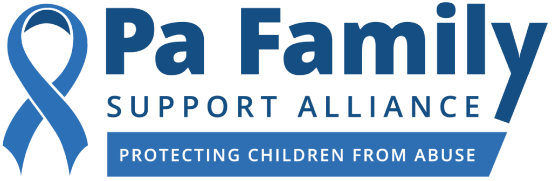 Below are great resources from Adam E Smith, BSBA, Director of Prevention Programs for Pennsylvania Family Support Alliance (https://www.pa-fsa.org/) – Thanks Adam!Supporting Kids During the Coronavirus Crisishttps://childmind.org/article/supporting-kids-during-the-covid-19-crisis/Supporting Teenagers and Young Adults During the Coronavirus Crisishttps://childmind.org/article/supporting-teenagers-and-young-adults-during-the-coronavirus-crisis/Talking to Kids About the Coronavirushttps://childmind.org/article/talking-to-kids-about-the-coronavirus/https://www.cdc.gov/coronavirus/2019-ncov/daily-life-coping/talking-with-children.htmlHelping Children Cope With Changes Resulting From COVID-19https://www.nasponline.org/resources-and-publications/resources-and-podcasts/school-climate-safety-and-crisis/health-crisis-resources/helping-children-cope-with-changes-resulting-from-covid-19Support for kids with ADHD during the coronavirus crisishttps://childmind.org/article/giving-kids-with-adhd-support-and-structure-during-the-coronavirus-crisis/Tips for talking with your child with autism about the coronavirushttps://childmind.org/article/tips-for-talking-with-your-child-with-autism-about-the-coronavirus/Supporting children with autism during the coronavirus outbreakhttps://childmind.org/article/supporting-children-with-autism-during-the-coronavirus-outbreak/Teaching handwashing to children with a developmental disability			  https://childmind.org/article/teaching-handwashing-to-children-with-a-developmental-disability/Tips for ABA service providershttps://childmind.org/article/tips-for-aba-service-providers/How to help children manage fearshttps://childmind.org/article/help-children-manage-fears/Tips for calming anxious kidshttps://childmind.org/article/tips-calming-anxious-kids/How to avoid passing anxiety on to your kidshttps://childmind.org/article/how-to-avoid-passing-anxiety-on-to-your-kids/What to do (and not do) when children are anxioushttps://childmind.org/article/what-to-do-and-not-do-when-children-are-anxious/Panic attacks and how to treat themhttps://childmind.org/article/panic-attacks-best-treatments/Love in the time of Covid19:https://positiveexperience.org/love-in-the-time-of-coronavirus-a-hope-informed-guide-for-parents/ NAMI Covid19 Guide: https://www.nami.org/covid-19-guideColoring book: https://www.cdc.gov/cpr/readywrigley/documents/RW_Coping_After_a_Disaster_508.pdfFamily Covid19 awareness resources: https://kidshealth.org/en/parents/coronavirus-landing-page.html?WT.ac=p-ra Free virtual tours for museums, zoos and aquariums all around the world:https://www.goodhousekeeping.com/life/travel/a31784720/best-virtual-tours/Updated 5.5.2020